Amersham Photographic Society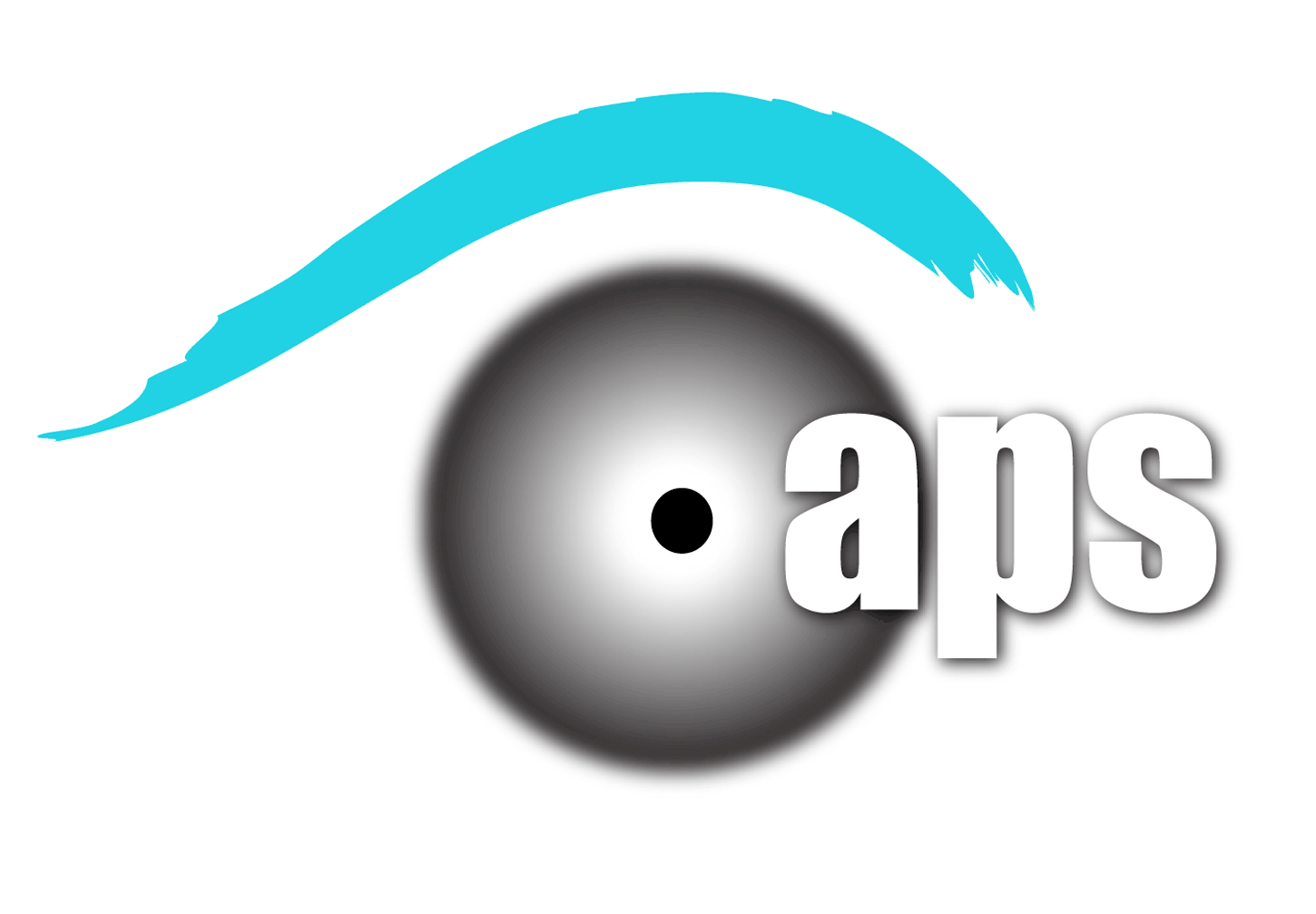 Press ReleaseAmersham Photographic Society to hold 67th Annual ExhibitionAmersham Photographic Society (APS) is celebrating yet another highly successful year and will be holding its 67th annual exhibition from 20th to 24th August 2019. The venue this year will be St Michael and All Angels Church in Sycamore Road, Amersham. As Chairman, Hilary Bailey, noted: “This is a fabulous location for our exhibition and we are delighted that the Church are kindly allowing us to use this amazing space once more. As well as being extremely convenient for visitors it is also a light and spacious building which is ideal for showing off our members’ work.”Formed in 1951, APS has grown to become one of the largest and most respected local photographic clubs in the UK. With over 140 members, ranging from complete beginners to internationally renowned experts, APS attracts photographers with an extremely broad range of photographic interests from traditional darkroom work to the latest digital methods.Consistently rated among the top photography clubs in the UK, APS is also very proud of its reputation for helping novices improve their photography skills.  As Hilary explains “We have many members who are very experienced photographers including several professionals as well as many internationally-acclaimed, award-winning amateurs. We are very keen to encourage beginners and our programme includes many events, practical sessions and workshops to share our knowledge and help members improve their skills.”The exhibition will include around 350 prints and digitally-projected images by APS members across a wide range of styles and subjects. Portraits and landscapes rub shoulders with wildlife, street photography, abstracts, experimental photography and many other genres. The exhibition includes both conventional analogue darkroom prints as well as those created with latest digital technology. One section will show exclusively black and white images by the club’s Monochrome Group and another section allows visitors to sit and relax while enjoying a rolling presentation of projected digital images. As Hilary explained, “The aim of the exhibition is to show the quality and breadth of photography within APS and to showcase the work of our members. This year we are showing more than 350 images ranging from beginners to international award winners so we really have a treat in store for anyone with an interest in photography”.Entrance to the exhibition is free and doors are open from 10am to 6pm.endsSample images from the exhibitionThe following images may be published alongside any article about the exhibition. The following author’s copyright must be acknowledged: -APS Exhibition Poster 2019“The Caretaker” by Brian Gough“Startled Brown Hare” by Patrick Hudgell“All Calm at Dovercourt” by Alison TrimbeeBackgroundAbout Amersham Photographic SocietyAmersham Photographic Society (APS) is amongst the largest local photographic clubs in the UK. Formed in 1951, APS now has over 140 members ranging from complete beginners to internationally-acclaimed, prize-winning photographers. Around half of members have been awarded photographic distinctions with UK and international photographic bodies including the RPS, PAGB and FIAP. The club and its individual members have consistently been successful in national and international competitions. Members have gained acceptances in a large number of prestigious international exhibitions and several have been awarded medals for their work.APS meets on Monday evenings from September to May each year at Amersham Community Centre and also has sub-groups which typically meet monthly. These include groups specialising in monochrome photography, colour photography and digital image manipulation. The latter group, known as the “Beyond Group” goes beyond traditional photography to encourage creativity using both in-camera and digital post-processing techniques.Another specialist group, affiliated to APS, is the “PIC” Group.  The purpose of this print-based group is to support, encourage, and inspire photographers who wish to work thematically, on personal projects and towards distinctions. APS also holds “Member Development” evenings throughout the year offering photographic skills training for members at all levels of knowledge and photographic ability. Often run by some of the most experienced members of APS these include lectures, workshops and hands-on sessions.Another popular part of our programme is the regular social outings where members can get to know each other while visiting places such as exhibitions, sporting events or other locations of photographic interest.Our programme also includes competitions for beginners, intermediate and advanced members plus workshops, exhibitions and presentations. APS is also able to attract many top speakers from the world of photography to give lectures to members. Visitors are welcome at the majority of club events.For further information about the club, please see the club’s web site:-www.amershamphotosoc.comFor additional information about this press release please contact Patrick Hudgell, Exhibition Publicity Officer on 07768-802326 or e-mail publicity@amershamphotosoc.com